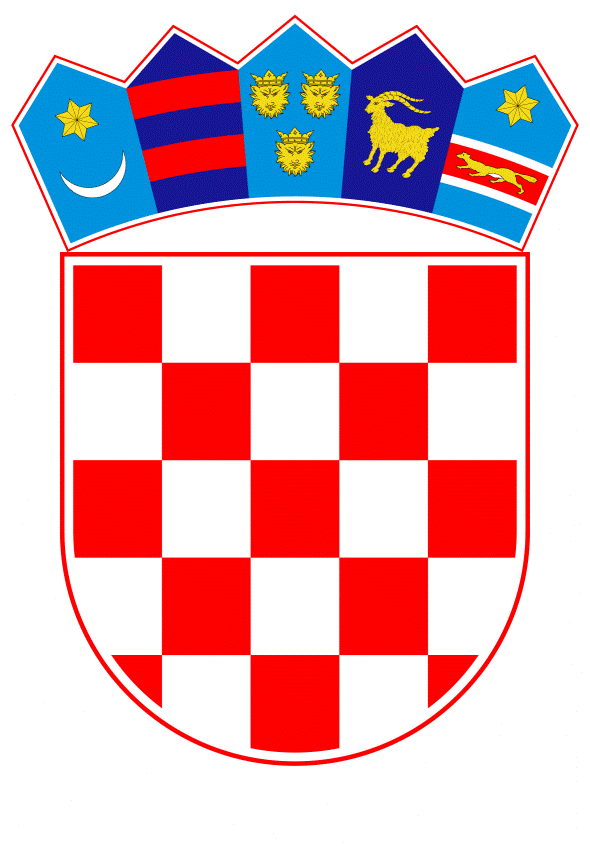 VLADA REPUBLIKE HRVATSKEZagreb, 14. listopada 2021.______________________________________________________________________________________________________________________________________________________________________________________________________________________________VLADA REPUBLIKE HRVATSKENACRTPRIJEDLOG ZAKONA O IZMJENAMA I DOPUNAMA ZAKONA O ZAŠTITI I OČUVANJU KULTURNIH DOBARA, S KONAČNIM PRIJEDLOGOM ZAKONAZagreb, listopad 2021.PRIJEDLOG ZAKONA O IZMJENAMA I DOPUNAMAZAKONA O ZAŠTITI I OČUVANJU KULTURNIH DOBARAI.	USTAVNA OSNOVA ZA DONOŠENJE ZAKONAUstavna osnova za donošenje ovoga zakona nalazi se u članku 2. stavku 4. Ustava Republike Hrvatske („Narodne novine“, br. 85/10. - pročišćeni tekst i 5/14. - Odluka Ustavnog suda Republike Hrvatske). II.	OCJENA STANJA I OSNOVNA PITANJA KOJA SE TREBAJU UREDITI ZAKONOM TE POSLJEDICE KOJE ĆE DONOŠENJEM ZAKONA PROISTEĆIOcjena stanjaZakon o zaštiti i očuvanju kulturnih dobara („Narodne novine“, , uređuje postupak uklanjanja kulturnog dobra i okolnosti u kojima se iznimno može ukloniti kulturno dobro te poduzimanje posebnih mjera zaštite za vrijeme trajanja izvanrednih okolnosti koje može naredbom utvrditi ministar nadležan za kulturu, u slučaju potresa, poplave i drugih izvanrednih događaja.Prema članku 64. Zakona o zaštiti i očuvanju kulturnih dobara, nadležno tijelo tj. Konzervatorski odjeli Ministarstva kulture i medija i Gradski zavod za zaštitu spomenika kulture i prirode u Zagrebu, mogu iznimno od odredaba članka 62. ovoga Zakona, izdati suglasnost za uklanjanje nepokretnog kulturnog dobra ili njegova dijela, kada utvrde da se radi o dotrajalosti ili većim oštećenjima kojima je izravno ugrožena stabilnost građevine ili njezina dijela, te ona predstavlja opasnost za susjedne građevine i život ljudi, a ta se opasnost ne može na drugi način otkloniti. Suglasnost nadležno tijelo može izdati samo uz prethodno mišljenje Hrvatskog vijeća za kulturna dobra.Uzimajući u obzir da je u slučaju izvanrednih okolnosti potrebno žurno postupati, u suradnji i koordinaciji s drugim nadležnim tijelima, nužno je postupak uklanjanja građevina koje su zaštićene kao pojedinačno kulturno dobro i onih građevina koje su unutar zaštićene kulturno-povijesne cjeline urediti na način da se osigura brzo i učinkovito djelovanje u sprječavanju nastanka daljnje štete, posebno kada građevine neposredno prijete sigurnosti, zdravlju ljudi i drugim zgradama ili stabilnosti tla na okolnom području.U slučaju nastanka ili proglašenja izvanrednih okolnosti radi zaštite kulturnih dobara ministar nadležan za kulturu može prema članku 76. stavku 1. Zakona o zaštiti i očuvanju kulturnih dobara naredbom utvrditi poduzimanje posebnih mjera zaštite za vrijeme trajanja izvanrednih okolnosti, što uključuje mjere za sprječavanje nastanka štete na kulturnom dobrima, utvrđivanje nastale štete, ublažavanje i njezino uklanjanje. Uzimajući u obzir da su u slučaju nastanka izvanrednih okolnosti, štetnim događajem širih razmjera zahvaćena brojna kulturna dobra, nužno je radi usklađenog djelovanja nadležnih tijela izdati odgovarajuće smjernice za stručno postupanje tijela koja su zadužena za zaštitu i obnovu kulturnih dobara.Iz navedenog razloga se predlaže ovlastiti ministra nadležnog za kulturu da može u slučaju nastanka izvanrednih okolnosti utvrditi konzervatorske smjernice za obnovu  kulturnih dobra koja su zaštićena posebnim rješenjem te građevina unutar zaštićene kulturno-povijesne cjeline.	Također je potrebno u izvanrednim okolnostima osigurati rad i suradnju svih specijaliziranih pravnih i fizičkih osoba koje obavljaju poslove zaštite i očuvanja kulturnih dobara, Hrvatskog restauratorskog zavoda kao javne ustanove kojoj je osnivač Republika Hrvatska, muzeja, knjižnica, arhiva zajedno sa sustavom civilne zaštite.2.	Osnovna pitanja koja se trebaju urediti zakonomPredloženim zakonom uređuju se sljedeća pitanja:-	detaljno se uređuje postupak uklanjanja kulturnih dobara u redovnim okolnostima i u slučaju nastanka ili proglašenja izvanrednih okolnosti (potresa, poplava, klizanja tla ili drugi izvanredni događaj) kada je nužno žurno i usuglašeno postupanje nadležnih tijela -	dodatno se uređuju mjere zaštite kulturnih dobara za vrijeme trajanja izvanrednih okolnosti te daje ovlast ministru nadležnom za kulturu da može utvrditi konzervatorske smjernice za obnovu kulturnih dobra koja su zaštićena posebnim rješenjem te građevina unutar zaštićene kulturno-povijesne cjeline-	prema odluci ministra nadležnog za kulturu osigurava se rad i suradnja u izvanrednim okolnostima svih specijaliziranih pravnih i fizičkih osoba koje obavljaju poslove zaštite i očuvanja kulturnih dobara, Hrvatskog restauratorskog zavoda kao javne ustanove kojoj je osnivač Republika Hrvatska muzeja, knjižnica, arhiva zajedno sa sustavom civilne zaštite-	nomotehnički se uređuje i ispravlja u članku 62. stavku 2. netočno upućivanje na odredbu članka 61.b stavka 4., umjesto na odredbu stavka 5. koja uređuje građenje i radove za koje je potrebno prethodno odobrenje-	dopunjuju se prekršajne odredbe koje se odnose na nepostupanje po rješenjima nadležnog tijela i inspektora za kulturna dobra -	određuje se dulji rok zastare za provedbu izvršenja rješenja donesenih temeljem Zakona o zaštiti i očuvanju kulturnih dobra-	precizira se djelokrug Hrvatskog vijeća za kulturna dobra.3.	Posljedice koje će donošenjem zakona proistećiPredloženim zakonom osigurat će se uvjeti za brže postupanje i donošenje odluka nadležnih tijela za zaštitu i očuvanje kulturnih dobara u slučaju nastanka ili proglašenja izvanrednih okolnosti,  te učinkovitu i odgovarajuću suradnju s drugim tijelima i subjektima zaduženim za postupanje u izvanrednim okolnostima (potres, poplava, klizanja tla ili drugi izvanredni događaj).III.	OCJENA I IZVORI SREDSTAVA POTREBNIH ZA PROVOĐENJE ZAKONA	Za provođenje ovoga zakona nije potrebno osigurati dodatna financijska sredstva u državnom proračunu Republike Hrvatske.IV.	PRIJEDLOG ZA DONOŠENJE ZAKONA PO HITNOM POSTUPKU	Osnova za donošenje ovoga zakona po hitnom postupku sadržana je u članku 204. Poslovnika Hrvatskoga sabora („Narodne novine“, br. 81/13., 113/16., 69/17., 29/18., 53/20., 119/20. - Odluka Ustavnog suda Republike Hrvatske i 123/20.) i to u osobito opravdanim razlozima.Ovim zakonom osigurat će se uvjeti za brže postupanje i donošenje odluka nadležnih tijela za zaštitu i očuvanje kulturnih dobara u slučaju nastanka ili proglašenja izvanrednih okolnosti te učinkovitu i odgovarajuću suradnju s drugim tijelima i subjektima zaduženim za postupanje u izvanrednim okolnostima (potres, poplava, klizanja tla ili drugi izvanredni događaj).Iz navedenih razloga predlaže se i stupanje na snagu zakona prvoga dana od dana objave u „Narodnim novinama“.KONAČNI PRIJEDLOG ZAKONA O IZMJENAMA I DOPUNAMAZAKONA O ZAŠTITI I OČUVANJU KULTURNIH DOBARAČlanak 1.U Zakonu o zaštiti i očuvanju kulturnih dobara („Narodne novine“, , u članku 62. stavku 2. broj: „4“ zamjenjuje se brojem: „5“.Članak 2.Članak 64. mijenja se i glasi: „Iznimno od članka 62. ovoga Zakona, nepokretno kulturno dobro zaštićeno posebnim rješenjem, građevina unutar zaštićene kulturno-povijesne cjeline ili njihov dio može se ukloniti kada se utvrdi da se radi o dotrajalosti ili većim oštećenjima kojima je izravno ugrožena stabilnost građevine ili njezina dijela, te one neposredno prijete sigurnosti, zdravlju ljudi i drugim zgradama ili stabilnosti tla na okolnom području, a ta se prijetnja ne može na drugi način otkloniti.U slučajevima iz stavka 1. ovoga članka, za uklanjanje nepokretnog kulturnog dobra zaštićenog posebnim rješenjem ili njegovog dijela, nadležno tijelo može izdati suglasnost samo uz prethodno pribavljeno mišljenje Hrvatskog vijeća za kulturna dobra.U slučajevima iz stavka 1. ovoga članka, suglasnost za uklanjanje građevine unutar zaštićene kulturno-povijesne cjeline ili njezinog dijela izdaje nadležno tijelo, uz prethodno pribavljeno mišljenje Hrvatskog vijeća za kulturna dobra kada se radi o visoko valoriziranim građevinama ili njihovom dijelu.Nadležno tijelo može izdati suglasnost za uklanjanje kada je nepokretno kulturno dobro, građevina unutar zaštićene kulturno-povijesne cjeline ili njihov dio oštećen ili uništen uslijed nastanaka izvanrednih okolnosti što predstavlja neposrednu prijetnju sigurnosti, zdravlju ljudi i drugim zgradama ili stabilnosti tla na okolnom području, a ta se prijetnja ne može na drugi način otkloniti.Iznimno od stavka 4. ovoga članka, bez suglasnosti nadležnog tijela, obavlja se uklanjanje nepokretnog kulturnog dobra, građevine unutar zaštićene kulturno-povijesne cjeline ili njihovog dijela prema propisima kojima je ovlast za uklanjanje dana tijelu državne uprave nadležnom za građevinsku inspekciju.U slučaju iz stavka 5. ovoga članka, nadležno tijelo, prije uklanjanja, obavlja prema potrebi dokumentiranje nepokretnog kulturnog dobra, građevine unutar zaštićene kulturno-povijesne cjeline ili njihovog dijela.“.Članak 3.U članku 76. iza stavka 2. dodaje se novi stavak 3. koji glasi:„Ministar nadležan za kulturu može u slučaju iz stavka 1. ovoga članka odlukom utvrditi konzervatorske smjernice za obnovu kulturnih dobara koja su zaštićena posebnim rješenjem te građevina unutar zaštićene kulturno-povijesne cjeline.“.Dosadašnji stavak 3. postaje stavak 4.U dosadašnjem stavku 4. koji je postao stavak 5. broj: „3.“ zamjenjuje se brojem „4.“. Članak 4.Iza članka 76.a dodaju se naslov iznad članka i članak 76.b koji glase:„15. Provedba izvršenjaČlanak 76.bPo isteku roka od deset godina od dana kad je rješenje doneseno u upravnom postupku po ovom Zakonu postalo izvršno, rješenje se ne može izvršiti.“.Članak 5.U članku 95. iza stavka 1. dodaje se novi stavak 2. koji glasi:„U slučaju nastanka ili proglašenja izvanrednih okolnosti, Hrvatski restauratorski zavod prema odluci ministra nadležnog za kulturu provodi mjere za sprječavanje nastanka štete na kulturnim dobrima, utvrđivanje nastale štete, ublažavanje i njezino uklanjanje u suradnji s drugim ustanovama za zaštitu i očuvanje kulturnih dobara, specijaliziranim pravnim i fizičkim osobama te sustavom civilne zaštite.“.Dosadašnji stavci 2. i 3. postaju stavci 3. i 4.Članak 6.U članku 103. podstavak 4. briše se.Dosadašnji podstavci 5. i 6. postaju podstavci 4. i 5.Iza dosadašnjeg podstavka 6. koji postaje podstavak 5. točka se zamjenjuje zarezom te se dodaje novi podstavak 6. koji glasi:„- obavlja i druge poslove i zadaće predviđene ovim Zakonom.“.Članak 7.U članku 116. stavku 1. iza točke 5. dodaju se nove točke 6. i 7. koje glase:„6. ne postupi po rješenju nadležnog tijela o privremenoj obustavi radnje ili zahvata te povratu u prijašnje stanje (članak 73. stavak 1.)7. ne izvrši obvezu povrata kulturnog dobra u prijašnje stanje (članak 73. stavak 3.)“.Dosadašnje točke 6. do 10. postaju točke 8. do 12.Članak 8.U cijelom tekstu Zakona o zaštiti i očuvanju kulturnih dobara („Narodne novine“, , riječi: „Ministarstvo kulture“ u određenom padežu zamjenjuju se riječima: „ministarstvo nadležno za kulturu“ u odgovarajućem padežu.Članak 9.Hrvatski restauratorski zavod dužan je uskladiti svoj Statut i druge opće akte s odredbama ovoga Zakona u roku od 60 dana od dana stupanja na snagu ovoga Zakona.Članak 10.Postupci uklanjanja nepokretnog kulturnog dobara zaštićenog posebnim rješenjem, građevina unutar zaštićene kulturno-povijesne cjeline ili njihovog dijela, koji su započeti prema odredbama Zakona o zaštiti i očuvanju kulturnih dobara („Narodne novine“, , a nisu dovršeni do dana stupanja na snagu ovoga Zakona, dovršit će se prema odredbama članka 2. ovoga Zakona.Članak 11.Ovaj Zakon stupa na snagu prvoga dana od dana objave u „Narodnim novinama“.O B R A Z L O Ž E N J E Uz članak 1. Ovim člankom se u odredbi članka 62. stavka 2. koja uređuje radove za koje se treba pribaviti prethodno odobrenje nomotehnički uređuje i ispravlja upućivanje na odgovarajuću odredbu članka 61.b, i to stavak 5. kojim je izričito određeno da se prethodno odobrenje treba pribaviti za gradnju i radove koji se ne obavljaju na temelju glavnog projekta.Uz članak 2.Ovim člankom mijenja se članak 64. te se propisuje iznimka od članka 62. prema kojoj nepokretno kulturno dobro zaštićeno posebnim rješenjem, građevina unutar zaštićene kulturno-povijesne cjeline ili njihov dio može se ukloniti kada se utvrdi da se radi o dotrajalosti ili većem oštećenjima kojima je izravno ugrožena stabilnost građevine ili njezina dijela, te one neposredno prijete sigurnosti, zdravlju ljudi i drugim zgradama ili stabilnosti tla na okolnom području, a ta se prijetnja na može na drugi način otkloniti. U navedenim slučajevima, za uklanjanje nepokretnog kulturnog dobra zaštićenog posebnim rješenjem ili njegovog dijela, nadležno tijelo može izdati suglasnost samo uz prethodno pribavljeno mišljenje Hrvatskog vijeća za kulturna dobra. Nadalje, u istim slučajevima suglasnost za uklanjanje građevine unutar zaštićene kulturno-povijesne cjeline ili njezinog dijela izdaje nadležno tijelo, uz prethodno pribavljeno mišljenje Hrvatskog vijeća za kulturna dobra kada se radi visoko valoriziranim građevinama ili njihovom dijelu. Nadležno tijelo može izdati suglasnost za uklanjanje kada je nepokretno kulturno dobro, građevina unutar zaštićene kulturno-povijesne cjeline ili njihov dio oštećen ili uništen uslijed nastanaka izvanrednih okolnosti (potres, poplava, klizanje tla ili drugi izvanredni događaj) što predstavlja neposrednu prijetnju sigurnosti, zdravlju ljudi i drugim zgradama ili stabilnosti tla na okolnom području, a ta se prijetnja ne može na drugi način otkloniti. Bez suglasnosti nadležnog tijela, obavlja se uklanjanje nepokretnog kulturnog dobra, građevine unutar zaštićene kulturno-povijesne cjeline ili njihovog dijela prema propisima kojima je ovlast za uklanjanje dana tijelu državne uprave nadležnom za građevinsku inspekciju. U tom slučaju nadležno tijelo, prije uklanjanja, obavlja prema potrebi, dokumentiranje nepokretnog kulturnog dobra, građevine unutar zaštićene kulturno-povijesne cjeline ili njihovog dijela. Uz članak 3. Ovim člankom u članku 76. iza stavka 2. dodaje se novi stavak 3. sukladno kojem ministar nadležan za kulturu može odlukom utvrditi konzervatorske smjernice za obnovu kulturnih dobra koja su zaštićena posebnim rješenjem te građevina unutar zaštićene kulturno-povijesne cjeline.Uz članak 4.Ovim člankom iza članka 76.a dodaje se članak 76.b kojim se propisuje da se rješenja donesena u upravnom postupku po ovom Zakonu ne mogu izvršiti nakon isteka roka od deset godina od dana kada su postala izvršna. Naime, s obzirom na izuzetnu složenost postupaka vezanih za zaštitu i očuvanje kulturnih dobara, postupanje po žalbenim postupcima i potom upravnim sporovima, nakon čega slijedi i ponovljeni postupak, potrebno je osigurati dulji rok izvršenja.Uz članak 5.Ovim člankom u članku 95. iza stavka 1. dodaje se novi stavak 2. sukladno kojem u slučaju nastanka ili proglašenja izvanrednih okolnosti, Hrvatski restauratorski zavod prema odluci ministra nadležnog za kulturu provodi mjere za sprječavanje nastanka štete na kulturnim dobrima, utvrđivanje nastale štete, ublažavanje i njezino uklanjanje u suradnji s drugim ustanovama za zaštitu i očuvanje kulturnih dobara, specijaliziranim pravnim i fizičkim osobama te sustavom civilne zaštite.Uz članak 6.Ovim člankom se u članku 103. briše ovlast Hrvatskog vijeća za kulturna dobra za davanje mišljenja u slučaju uklanjanja kulturnog dobra te ono se zadužuje za obavljanje poslova i zadaća predviđenih Zakonom o zaštiti i očuvanju kulturnih dobara.Uz članak 7.Ovim člankom se u članku 116. dodaje nova prekršajna odredba kojom se prekršajna odgovornost proširuje na članak 73. stavke 1. ili 3. prema kojima se određuje prekršajna odgovornost u slučajevima kada se ne postupi po rješenju o privremenoj obustavi radova ili po rješenju kojim se određuje povrat u prijašnje stanje kulturnog dobra. Uz članak 8.Ovim člankom izričajno se u cijelom tekstu Zakona o zaštiti i očuvanju kulturnih dobara („Narodne novine“, , naziv Ministarstva kulture usklađuje sukladno Zakonu o ustrojstvu i djelokrugu tijela državne uprave („Narodne novine“, broj 85/20.), tako da se zamjenjuje riječima ministarstvo nadležno za kulturu.Uz članak 9.Ovim člankom zadužuje se Hrvatski restauratorski zavod da uskladi svoj Statut i druge opće akte s odredbama ovoga Zakona u roku od 60 dana od dana stupanja na snagu ovoga Zakona.Uz članak 10.Ovim člankom propisuje se način dovršenja započetih postupaka uklanjanja nepokretnog kulturnog dobara zaštićenog posebnim rješenjem, građevina unutar zaštićene kulturno-povijesne cjeline ili njihovog dijela, koji nisu dovršeni do stupanja na snagu ovoga Zakona tako da će se postupci koji su započeti do stupanja na snagu ovoga Zakona, dovršiti prema odredbama članka 2. ovoga Zakona. Na navedeni način ubrzat će se postupci uklanjanja građevina na područjima koja su pogođena potresom te pridonijeti ubrzanju obnove uzimajući u obzir mogućnost izdavanja konzervatorskih smjernica i usklađeni rad svih institucija i drugih fizičkih i pravnih osoba koje se bave poslovima zaštite i očuvanja kulturnih dobara. Uz članak 11. Ovim člankom propisuje se stupanje na snagu Zakona.TEKST ODREDBI VAŽEĆEG ZAKONA KOJE SE MIJENJAJU, ODNOSNO DOPUNJUJUČlanak 62. Radnje koje bi mogle narušiti cjelovitost i/ili prouzročiti promjene na pokretnom kulturnom dobru ili na nepokretnom kulturnom dobru, kao i na području unutar granica kulturnoga dobra koje se prema posebnom propisu ne smatraju građenjem, izuzev onih iz članka 61.b stavka 3. ovoga Zakona koje se poduzimaju na temelju glavnog projekta, mogu se poduzimati uz prethodno odobrenje nadležnog tijela. Nadležno tijelo ovlašteno je prije izdavanja prethodnog odobrenja prema potrebi utvrditi posebne uvjete zaštite kulturnoga dobra.Kao radnje iz stavka 1. ovoga članka smatraju se osobito: građenje i radovi iz članka 61.b stavka 4. ovoga Zakona, konzerviranje, restauriranje, premještanje kulturnoga dobra i drugi slični radovi, rad industrijskih i drugih postrojenja i radilišta, sanacija i adaptacija kulturnoga dobra u smislu ovoga Zakona, kao i građenje ostalih jednostavnih i drugih građevina i radova na području na kojem se nalazi kulturno dobro.Ministar kulture pravilnikom propisuje dokumentaciju koju je podnositelj dužan priložiti zahtjevu za prethodno odobrenje.O zahtjevu za prethodno odobrenje iz stavka 1. ovoga članka nadležno tijelo odlučuje rješenjem.Izdavanje prethodnog odobrenja ne znači da je utvrđeno da su za obavljanje radnji iz stavka 1. ovoga članka ispunjeni uvjeti propisani posebnim propisom, već da su navedene radnje u skladu s posebnim uvjetima zaštite kulturnog dobra prema ovom Zakonu.Žalba na rješenje iz stavka 4. ovoga članka ne odgađa izvršenje rješenja.Prethodno odobrenje iz stavka 1. ovoga članka prestaje važiti istekom roka od tri godine računajući od dana pravomoćnosti prethodnog odobrenja.Članak 64.Iznimno od odredaba članka 62. ovoga Zakona, nadležno tijelo može izdati suglasnost za uklanjanje nepokretnog kulturnog dobra ili njegova dijela kada utvrdi da se radi o dotrajalosti ili većim oštećenjima kojima je izravno ugrožena stabilnost građevine ili njezina dijela, te ona predstavlja opasnost za susjedne građevine i život ljudi, a ta se opasnost ne može na drugi način otkloniti.Suglasnost iz stavka 1. ovoga članka nadležno tijelo može izdati samo uz prethodno mišljenje Hrvatskog vijeća za kulturna dobra.Članak 76. Ministar kulture može u slučaju nastanka ili proglašenja izvanrednih okolnosti radi zaštite kulturnih dobara naredbom utvrditi poduzimanje posebnih mjera zaštite za vrijeme trajanja izvanrednih okolnosti, što uključuje mjere za sprječavanje nastanka štete na kulturnim dobrima, utvrđivanje nastale štete, ublažavanje i njezino uklanjanje.Župan, gradonačelnik Grada Zagreba, gradonačelnik i općinski načelnik grada na čijem se području nalazi kulturno dobro dužan je osigurati sredstva potrebna za provedbu mjera iz stavka 1. ovoga članka.U slučaju nastanka ili proglašenja izvanrednih okolnosti Ministarstvo kulture obavit će popis štete na kulturnim dobrima u suradnji s jedinicama lokalne i područne (regionalne) samouprave na čijim se područjima kulturna dobra nalaze te upisati štete na kulturnim dobrima u odgovarajući registar šteta.U svrhu ublažavanja i uklanjanja nastale štete na kulturnim dobrima ministar kulture izradit će i donijeti program mjera zaštite kulturnih dobara u suradnji s jedinicama lokalne i područje (regionalne) samouprave iz stavka 3. ovoga članka.Članak 95.Poslove restauriranja, konzerviranja i obnove kulturnih dobara obavlja Hrvatski restauratorski zavod kao javna ustanova u vlasništvu Republike Hrvatske.Za obavljanje poslova iz stavka 1. ovoga članka županije, Grad Zagreb, općine ili gradovi mogu osnivati javne ustanove uz dopuštenje iz članka 100. ovoga Zakona.Za obavljanje poslova iz stavka 1. ovoga članka mogu se osnivati ustanove uz dopuštenje iz članka 100. ovoga Zakona.Članak 103.Vijeće:-	raspravlja o općim pitanjima iz područja zaštite i očuvanja kulturnih dobara i daje preporuke za unaprjeđivanje djelatnosti zaštite i očuvanja kulturnih dobara,-	upoznaje se s programima zaštite kulturnih dobara i njihovom provedbom,-	predlaže ministru kulture donošenje odluke o proglašenju ugroženoga kulturnog dobra,-	daje mišljenje o uklanjanju nepokretnoga kulturnog dobra,-	daje mišljenje u postupku donošenja rješenja iz članka 15. ovoga Zakona,-	raspravlja o prijepornim pitanjima u području zaštite i očuvanja kulturnih dobara i predlaže rješenja.Članak 116. Novčanom kaznom u iznosu od 20.000,00 do 200.000,00 kuna kaznit će se za prekršaj pravna osoba koja:1.	ne prijavi dobro za koje se predmnijeva da ima svojstva kulturnoga dobra (članak 4. stavak 3.),2.	ne čuva ili ne održava kulturno dobro ili u ostavljenom roku ne izvrši određene mjere zaštite i očuvanja kulturnoga dobra (članak 20. podstavci 1. i 2.),3.	upotrebljava kulturno dobro protivno utvrđenoj namjeni ili promijeni namjenu kulturnoga dobra bez prethodnog odobrenja nadležnog tijela (članak 34. stavci 1. i 2. i članak 35. stavak 1.),4.	ne ponudi pravo prvokupa sukladno ovom Zakonu (članak 37. stavak 1.),5.	bez odobrenja ili ne poštujući uvjete propisane odobrenjem nadležnog tijela izradi repliku kulturnoga dobra ili je stavi u promet (članak 66. stavci 2. i 3.),6.	ne provodi mjere zaštite nad kulturnim dobrom koje nadležno tijelo naredi u slučaju izvanrednih okolnosti (članak 75.),7.	ne osigura uvjete za provedbu nadzora, onemogući pregled kulturnoga dobra i uvid u dokumentaciju ili ne pruži potrebne podatke i obavijesti (članak 83. stavak 2.),8.	ne postupi po rješenju inspektora za zaštitu kulturnih dobara (članak 86. stavak 1.),9.	započne obavljati poslove na zaštiti, očuvanju ili obnovi kulturnoga dobra, a da za to nema dopuštenje sukladno ovom Zakonu (članak 100. stavci 1., 2., 3. i 4.),10.	ne uplati spomeničku rentu u slučajevima propisanim člankom 114. ovoga Zakona ili je ne uplati u propisanom roku.Za prekršaj iz stavka 1. ovoga članka kaznit će se i odgovorna osoba u pravnoj osobi novčanom kaznom u iznosu od 4.000,00 do 20.000,00 kuna.Za prekršaj iz stavka 1. ovoga članka kada ga počini fizička osoba obrtnik kaznit će se novčanom kaznom u iznosu od 5.000,00 do 100.000,00 kuna.Za prekršaj iz stavka 1. ovoga članka kada ga počini fizička osoba kaznit će se novčanom kaznom u iznosu od 2.000,00 do 10.000,00 kuna.Prilog:Izvješće o provedenom savjetovanju sa zainteresiranom javnošću Predlagatelj:Ministarstvo kulture i medijaPredmet:Nacrt prijedloga zakona o izmjenama i dopunama Zakona o zaštiti i očuvanju kulturnih dobara, s Nacrtom konačnog prijedloga zakona